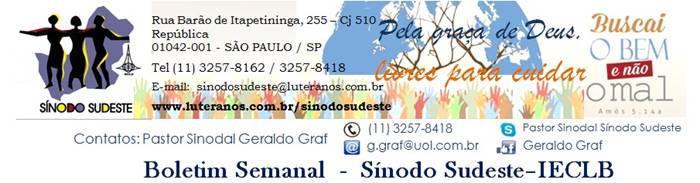  Nº 507 -    11 a 17/12/2015      Motivações para as Ofertas nos Cultos (veja plano 2015 aqui)As dádivas partilhadas nos Cultos ...13 de Dezembro – TERCEIRO DOMINGO DE ADVENTO
são destinadas pelo Sínodo Sudeste para  o 
apoio aos setores de trabalho no Sínodo (Crianças, Jovens e Gênero)
– Oferta Sinodal Motivações para as Ofertas nos Cultos (veja plano 2015 aqui)As dádivas partilhadas nos Cultos ...13 de Dezembro – TERCEIRO DOMINGO DE ADVENTO
são destinadas pelo Sínodo Sudeste para  o 
apoio aos setores de trabalho no Sínodo (Crianças, Jovens e Gênero)
– Oferta Sinodal Motivações para as Ofertas nos Cultos (veja plano 2015 aqui)As dádivas partilhadas nos Cultos ...13 de Dezembro – TERCEIRO DOMINGO DE ADVENTO
são destinadas pelo Sínodo Sudeste para  o 
apoio aos setores de trabalho no Sínodo (Crianças, Jovens e Gênero)
– Oferta Sinodal Lema  Bíblico da Semana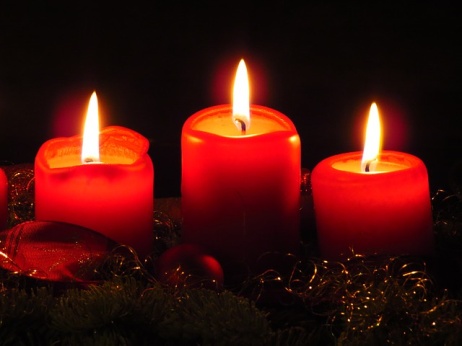 “João Batista é aquele a respeito de quem as 
Escrituras Sagradas dizem: 
Aqui está o meu mensageiro, disse Deus. 
Eu o enviarei adiante de você para preparar o seu caminho.” (Mateus 11.10)O versículo faz parte do testemunho que Jesus dá de João Batista. Em Mateus 11.11 Jesus diz: “Lembrem-se disto: João Batista é o maior de todos os homens do passado.”Por causa do seu compromisso em preparar o caminho do Senhor, João Batista foi preso. Ele não cometera nenhum crime. Ele simplesmente estava chamando as pessoas ao arrependimento e a uma conduta baseada nos ensinamentos de Deus. Estava preso por falar publicamente contra a política cruel e suja do rei Herodes.Na prisão João Batista vive sua crise de fé. Ele pede a alguns de seus seguidores que se dirijam a Jesus e lhe perguntem: “O Senhor é aquele que ia chegar ou devemos esperar outro?” Em muitos momentos da vida, mesmo na fé e testemunhando o amor de Deus em comunidade e fora dela, não estamos livres de situações dolorosas. Nessas horas é inevitável que surjam dúvidas e inquietações, do tipo: será que estou no caminho certo? Porque estou passando por isso? O que eu fiz para merecer isso? Estou pagando pelos meus pecados?O que Jesus responde? Jesus diz : “Voltem e contem a João o que vocês estão ouvindo e vendo, isto é, os cegos veem, os coxos andam, os leprosos são curados, os surdos ouvem, os mortos ressuscitados, e a Boa Notícia do Evangelho é anunciada aos pobres. Felizes os que não duvidam de mim” (Mt 11.4 – 6).Preparar o caminho do Senhor é lembrar a todos e todas o que Deus fez e faz por nós no Natal. Ele nos envia o seu próprio Filho para caminhar e estar ao nosso lado em nossas angústias e crises de fé. Ele na cruz nos abraça com a sua ressurreição e vida. Ele vem para nos alimentar com o seu amor e não com o ódio e a vingança. Ele nos ensina a ser comunidade que sustenta um ao outro, uma a outra, nos momentos de crise e fragilização da vida. João Batista sentiu na própria pele a provação. O que o fortaleceu foram às palavras, os gestos e atos de Cristo Jesus. Para enfrentarmos as provas da vida necessitamos hoje e sempre fortalecer nossa fé na Palavra que vem a nós no Natal. Ela nos presenteia com a fé que sustenta e ilumina diante das provas da vida. Ela nos revela: “E lembrem-se de que eu estarei com vocês todos os dias, até o fim dos tempos” (Mt. 28.20). Amém.Vice Pastor Sinodal Ernani RopkeLema  Bíblico da Semana“João Batista é aquele a respeito de quem as 
Escrituras Sagradas dizem: 
Aqui está o meu mensageiro, disse Deus. 
Eu o enviarei adiante de você para preparar o seu caminho.” (Mateus 11.10)O versículo faz parte do testemunho que Jesus dá de João Batista. Em Mateus 11.11 Jesus diz: “Lembrem-se disto: João Batista é o maior de todos os homens do passado.”Por causa do seu compromisso em preparar o caminho do Senhor, João Batista foi preso. Ele não cometera nenhum crime. Ele simplesmente estava chamando as pessoas ao arrependimento e a uma conduta baseada nos ensinamentos de Deus. Estava preso por falar publicamente contra a política cruel e suja do rei Herodes.Na prisão João Batista vive sua crise de fé. Ele pede a alguns de seus seguidores que se dirijam a Jesus e lhe perguntem: “O Senhor é aquele que ia chegar ou devemos esperar outro?” Em muitos momentos da vida, mesmo na fé e testemunhando o amor de Deus em comunidade e fora dela, não estamos livres de situações dolorosas. Nessas horas é inevitável que surjam dúvidas e inquietações, do tipo: será que estou no caminho certo? Porque estou passando por isso? O que eu fiz para merecer isso? Estou pagando pelos meus pecados?O que Jesus responde? Jesus diz : “Voltem e contem a João o que vocês estão ouvindo e vendo, isto é, os cegos veem, os coxos andam, os leprosos são curados, os surdos ouvem, os mortos ressuscitados, e a Boa Notícia do Evangelho é anunciada aos pobres. Felizes os que não duvidam de mim” (Mt 11.4 – 6).Preparar o caminho do Senhor é lembrar a todos e todas o que Deus fez e faz por nós no Natal. Ele nos envia o seu próprio Filho para caminhar e estar ao nosso lado em nossas angústias e crises de fé. Ele na cruz nos abraça com a sua ressurreição e vida. Ele vem para nos alimentar com o seu amor e não com o ódio e a vingança. Ele nos ensina a ser comunidade que sustenta um ao outro, uma a outra, nos momentos de crise e fragilização da vida. João Batista sentiu na própria pele a provação. O que o fortaleceu foram às palavras, os gestos e atos de Cristo Jesus. Para enfrentarmos as provas da vida necessitamos hoje e sempre fortalecer nossa fé na Palavra que vem a nós no Natal. Ela nos presenteia com a fé que sustenta e ilumina diante das provas da vida. Ela nos revela: “E lembrem-se de que eu estarei com vocês todos os dias, até o fim dos tempos” (Mt. 28.20). Amém.Vice Pastor Sinodal Ernani RopkeLema  Bíblico da Semana“João Batista é aquele a respeito de quem as 
Escrituras Sagradas dizem: 
Aqui está o meu mensageiro, disse Deus. 
Eu o enviarei adiante de você para preparar o seu caminho.” (Mateus 11.10)O versículo faz parte do testemunho que Jesus dá de João Batista. Em Mateus 11.11 Jesus diz: “Lembrem-se disto: João Batista é o maior de todos os homens do passado.”Por causa do seu compromisso em preparar o caminho do Senhor, João Batista foi preso. Ele não cometera nenhum crime. Ele simplesmente estava chamando as pessoas ao arrependimento e a uma conduta baseada nos ensinamentos de Deus. Estava preso por falar publicamente contra a política cruel e suja do rei Herodes.Na prisão João Batista vive sua crise de fé. Ele pede a alguns de seus seguidores que se dirijam a Jesus e lhe perguntem: “O Senhor é aquele que ia chegar ou devemos esperar outro?” Em muitos momentos da vida, mesmo na fé e testemunhando o amor de Deus em comunidade e fora dela, não estamos livres de situações dolorosas. Nessas horas é inevitável que surjam dúvidas e inquietações, do tipo: será que estou no caminho certo? Porque estou passando por isso? O que eu fiz para merecer isso? Estou pagando pelos meus pecados?O que Jesus responde? Jesus diz : “Voltem e contem a João o que vocês estão ouvindo e vendo, isto é, os cegos veem, os coxos andam, os leprosos são curados, os surdos ouvem, os mortos ressuscitados, e a Boa Notícia do Evangelho é anunciada aos pobres. Felizes os que não duvidam de mim” (Mt 11.4 – 6).Preparar o caminho do Senhor é lembrar a todos e todas o que Deus fez e faz por nós no Natal. Ele nos envia o seu próprio Filho para caminhar e estar ao nosso lado em nossas angústias e crises de fé. Ele na cruz nos abraça com a sua ressurreição e vida. Ele vem para nos alimentar com o seu amor e não com o ódio e a vingança. Ele nos ensina a ser comunidade que sustenta um ao outro, uma a outra, nos momentos de crise e fragilização da vida. João Batista sentiu na própria pele a provação. O que o fortaleceu foram às palavras, os gestos e atos de Cristo Jesus. Para enfrentarmos as provas da vida necessitamos hoje e sempre fortalecer nossa fé na Palavra que vem a nós no Natal. Ela nos presenteia com a fé que sustenta e ilumina diante das provas da vida. Ela nos revela: “E lembrem-se de que eu estarei com vocês todos os dias, até o fim dos tempos” (Mt. 28.20). Amém.Vice Pastor Sinodal Ernani RopkeMeditação Publicada no Portal LuteranosMinistros e Ministras no Sínodo Sudeste – IECLBNeste Natal: oferecer estrelasHá tradições que são como necessidades das pessoas para o Natal: reunir a família, enfeitar a casa e a árvore, preparar presentes e refeições. Essas coisas estão gravadas na nossa mente e concluímos não ser possível celebrar o Natal sem esses ritos.
Conheça o texto completo da meditação >>>Meditação Publicada no Portal LuteranosMinistros e Ministras no Sínodo Sudeste – IECLBNeste Natal: oferecer estrelasHá tradições que são como necessidades das pessoas para o Natal: reunir a família, enfeitar a casa e a árvore, preparar presentes e refeições. Essas coisas estão gravadas na nossa mente e concluímos não ser possível celebrar o Natal sem esses ritos.
Conheça o texto completo da meditação >>>Meditação Publicada no Portal LuteranosMinistros e Ministras no Sínodo Sudeste – IECLBNeste Natal: oferecer estrelasHá tradições que são como necessidades das pessoas para o Natal: reunir a família, enfeitar a casa e a árvore, preparar presentes e refeições. Essas coisas estão gravadas na nossa mente e concluímos não ser possível celebrar o Natal sem esses ritos.
Conheça o texto completo da meditação >>>Aniversários“O anjo do Senhor acampa-se ao redor dos que o temem e os livra.” Salmo 34.7Dia 16 – Juliana B.S.ZiemannDia 17 – Erica HoffmannAniversários“O anjo do Senhor acampa-se ao redor dos que o temem e os livra.” Salmo 34.7Dia 16 – Juliana B.S.ZiemannDia 17 – Erica HoffmannAniversários“O anjo do Senhor acampa-se ao redor dos que o temem e os livra.” Salmo 34.7Dia 16 – Juliana B.S.ZiemannDia 17 – Erica HoffmannComunicando....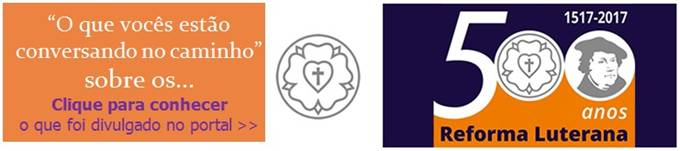 Comunicando....Comunicando....Notícias das Comunidades e Paróquias do Sinodo Sudeste publicadas no Portal Luteranos  - Alguns destaques da última Semana:15/12/2015      Cultos de Natal no extremos leste de MG e no estremos sul da BA11/12/2015      A D V E N T O VIDA ABUNDANTE11/12/2015      Meditação: UMA CRIANÇA NO CENTRO DE TUDO11/12/2015      1º RETIRO DE CRIANÇAS NA BAHIA09/12/2015      Café da Manhã Ecumênico no Extremo Sul da Bahia09/12/2015      AUDIÇÃO DE VIOLÃO POPULAR em Teixeira de Freitas-BA09/12/2015      AGENDA DO MÊS de Dezembro09/12/2015      A Igreja é como um guarda-chuva09/12/2015      Culto de Confirmação em Belo Horizonte08/12/2015      Celebração: Advento é tempo de avaliação08/12/2015      Meditação: Neste Natal: oferecer estrelas07/12/2015      Vamos nos proteger e ajudar outros a se proteger07/12/2015      Culto Auto de Natal apresentado por crianças e jovens na Igreja Luterana de Santos 06/12/201506/12/2015      Café e Culto de Advento em São José dos Campos / SP05/12/2015      Celebração de Advento em Sto. Antônio do Pinhal / SP05/12/2015      Prédica: Tod@s verão a salvação de Deus e a necessária mudança cultural04/12/2015      Luteranos Santos - Boletim Semanal Nº 80 - 151204 - Lucas 2,1-1404/12/2015      Agenda Mensal Dezembro 201504/12/2015      Capela de Cristo Luterana - Boletim Expresso - Nº 283 – 151204 - Isaías 35: Irá chegar um novo tempo!Notícias das Comunidades e Paróquias do Sinodo Sudeste publicadas no Portal Luteranos  - Alguns destaques da última Semana:15/12/2015      Cultos de Natal no extremos leste de MG e no estremos sul da BA11/12/2015      A D V E N T O VIDA ABUNDANTE11/12/2015      Meditação: UMA CRIANÇA NO CENTRO DE TUDO11/12/2015      1º RETIRO DE CRIANÇAS NA BAHIA09/12/2015      Café da Manhã Ecumênico no Extremo Sul da Bahia09/12/2015      AUDIÇÃO DE VIOLÃO POPULAR em Teixeira de Freitas-BA09/12/2015      AGENDA DO MÊS de Dezembro09/12/2015      A Igreja é como um guarda-chuva09/12/2015      Culto de Confirmação em Belo Horizonte08/12/2015      Celebração: Advento é tempo de avaliação08/12/2015      Meditação: Neste Natal: oferecer estrelas07/12/2015      Vamos nos proteger e ajudar outros a se proteger07/12/2015      Culto Auto de Natal apresentado por crianças e jovens na Igreja Luterana de Santos 06/12/201506/12/2015      Café e Culto de Advento em São José dos Campos / SP05/12/2015      Celebração de Advento em Sto. Antônio do Pinhal / SP05/12/2015      Prédica: Tod@s verão a salvação de Deus e a necessária mudança cultural04/12/2015      Luteranos Santos - Boletim Semanal Nº 80 - 151204 - Lucas 2,1-1404/12/2015      Agenda Mensal Dezembro 201504/12/2015      Capela de Cristo Luterana - Boletim Expresso - Nº 283 – 151204 - Isaías 35: Irá chegar um novo tempo!Notícias das Comunidades e Paróquias do Sinodo Sudeste publicadas no Portal Luteranos  - Alguns destaques da última Semana:15/12/2015      Cultos de Natal no extremos leste de MG e no estremos sul da BA11/12/2015      A D V E N T O VIDA ABUNDANTE11/12/2015      Meditação: UMA CRIANÇA NO CENTRO DE TUDO11/12/2015      1º RETIRO DE CRIANÇAS NA BAHIA09/12/2015      Café da Manhã Ecumênico no Extremo Sul da Bahia09/12/2015      AUDIÇÃO DE VIOLÃO POPULAR em Teixeira de Freitas-BA09/12/2015      AGENDA DO MÊS de Dezembro09/12/2015      A Igreja é como um guarda-chuva09/12/2015      Culto de Confirmação em Belo Horizonte08/12/2015      Celebração: Advento é tempo de avaliação08/12/2015      Meditação: Neste Natal: oferecer estrelas07/12/2015      Vamos nos proteger e ajudar outros a se proteger07/12/2015      Culto Auto de Natal apresentado por crianças e jovens na Igreja Luterana de Santos 06/12/201506/12/2015      Café e Culto de Advento em São José dos Campos / SP05/12/2015      Celebração de Advento em Sto. Antônio do Pinhal / SP05/12/2015      Prédica: Tod@s verão a salvação de Deus e a necessária mudança cultural04/12/2015      Luteranos Santos - Boletim Semanal Nº 80 - 151204 - Lucas 2,1-1404/12/2015      Agenda Mensal Dezembro 201504/12/2015      Capela de Cristo Luterana - Boletim Expresso - Nº 283 – 151204 - Isaías 35: Irá chegar um novo tempo!As edições do Boletim Semanal estão na página do Sínodo Sudeste no portal Luteranos. CLIQUE AQUI 
Você está recebendo este Boletim Semanal por estar cadastrado em nosso Banco de Dados.
Caso não queira mais receber este Boletim, por favor, clique aqui.
Caso desejar alterar ou incluir novo endereço de e-mail para receber este Boletim, clique aquiAs edições do Boletim Semanal estão na página do Sínodo Sudeste no portal Luteranos. CLIQUE AQUI 
Você está recebendo este Boletim Semanal por estar cadastrado em nosso Banco de Dados.
Caso não queira mais receber este Boletim, por favor, clique aqui.
Caso desejar alterar ou incluir novo endereço de e-mail para receber este Boletim, clique aqui